	 В соответствии с пунктом 8 статьи 42, пунктом 3.2. статьи 43 Устава Профсоюза, Комитет Татарстанской республиканской организации Общероссийского Профсоюза образования ПОСТАНОВЛЯЕТ:	1. Созвать внеочередную XXII конференцию Региональной организации Профессионального союза работников народного образования и науки Российской Федерации в Республике Татарстан 22 апреля 2022 года.	2. Утвердить состав делегатов внеочередной XXII конференции Региональной организации Профессионального союза работников народного образования и науки Российской Федерации в Республике Татарстан в количестве 89 человек.          3. Принять к сведению, что в соответствии с пунктом 2.3. статьи 16 Устава Профсоюза Председатель, заместитель Председателя, Председатель Контрольно-ревизионной комиссии Татарстанской республиканской организации Общероссийского Профсоюза образования являются делегатами внеочередной XXII конференции Региональной организации Профессионального союза работников народного образования и науки Российской Федерации в Республике Татарстан.	4. Установить норму представительства на внеочередную XXII конференцию Региональной организации Профессионального союза работников народного образования и науки Российской Федерации в Республике Татарстан:         - от территориальных организаций и первичных профсоюзных организаций с правами территориальной организации Профсоюза – один делегат от 3 тысяч членов Профсоюза.	- от студенческих первичных профсоюзных организаций образовательных учреждений высшего образования – один делегат от 5 тысяч членов Профсоюза.	- от первичных профсоюзных организаций профессиональных образовательных организаций и других организаций – один делегат от 100 членов Профсоюза.          5. Разрешить территориальным организациям Профсоюза и первичным профсоюзным организациям с правами территориальной организации Профсоюза с численностью менее 3 тысяч членов Профсоюза избрать на внеочередную XXII конференцию Региональной организации Профессионального союза работников народного образования и науки Российской Федерации в Республике Татарстан по одному делегату. 	6. Утвердить количественный состав делегатов от территориальных и первичных организаций Профсоюза в соответствии с пунктом 4 и 5 настоящего постановления (Приложение № 1).7. Внести в повестку внеочередной XXII конференции Татарстанской республиканской организации Общероссийского Профсоюза образования, следующую вопросы:	7.1.  О ходе реализации решений VIII Съезда Общероссийского Профсоюза образования.	7.2. Отчет о работе Контрольно-ревизионной комиссии Татарстанской республиканской организации Общероссийского Профсоюза образования за период с января 2020 года по март 2022 года.          7.3. О прекращении полномочий председателя Региональной организации Профессионального союза работников народного образования и науки Российской Федерации в Республике Татарстан.	7.4. О выборах председателя Региональной организации Профессионального союза работников народного образования и науки Российской Федерации в Республике Татарстан.	7.5. О внесении изменений в состав Комитета Татарстанской республиканской организации Общероссийского Профсоюза образования.          7.6. О внесении изменений в состав Президиума Татарстанской республиканской организации Общероссийского Профсоюза образования.	8. Установить, что избрание делегатов на внеочередную XXII конференцию Региональной организации Профессионального союза работников народного образования и науки Российской Федерации в Республике Татарстан осуществляется на заседаниях выборных коллегиальных постоянно действующих органов территориальных и первичных организаций Профсоюза.          9. Президиуму Татарстанской республиканской организации Общероссийского Профсоюза образования в срок до 01 апреля 2022 года подготовить проекты постановлений по вопросам повестки внеочередной XXII конференции Региональной организации Профессионального союза работников народного образования и науки Российской Федерации в Республике Татарстан и внести их на рассмотрение Комитета Татарстанской республиканской организации Общероссийского Профсоюза образования.         10. Территориальным и первичным организациям Профсоюза:          10.1. В срок до 31 марта 2022 года избрать делегатов на внеочередную XXII конференцию Региональной организации Профессионального союза работников народного образования и науки Российской Федерации в Республике Татарстан в установленном количестве (Приложение № 1).          10.2. Предусмотреть избрание студентов делегатами внеочередной XXII конференции Региональной организации Профессионального союза работников народного образования и науки Российской Федерации в Республике Татарстан с учётом рекомендаций (Приложение № 1).         10.3. Не позднее 5 дней после избрания делегатов на заседаниях выборных коллегиальных постоянно действующих органов территориальных и первичных организаций Профсоюза направить в адрес Комитета Татарстанской республиканской организации Общероссийского Профсоюза образования постановления выборных коллегиальных постоянно действующих органов территориальных и первичных организаций Профсоюза и анкеты делегатов по прилагаемым образцам (Приложение № 2, Приложение № 3).         	11. Утвердить кадровую комиссию Татарстанской республиканской организации Общероссийского Профсоюза образования в следующем составе:          1)  Баринова С.В. – председатель Нижнекамской территориальной организации Общероссийского Профсоюза образования;	2) Виноградова Ю.В. – председатель ППОС КФУ Общероссийского Профсоюза образования;	3) Каяшева Т.М. – председатель Альметьевской территориальной организации Общероссийского Профсоюза образования работников дошкольного образования;	4) Новаковская А.В. – председатель ОППО КНИТУ-КАИ Общероссийского Профсоюза образования;	5) Халиуллин Ф.А. – председатель Набережно-Челнинской территориальной организации Общероссийского Профсоюза образования;	6) Харисов В.В. – председатель Арской территориальной организации Общероссийского Профсоюза образования;	7) Шарипова Г.А. – председатель территориальной организации Профсоюза образования Вахитовского и Приволжского района г. Казани.  	12. Предложить Председателю Контрольно-ревизионной комиссии Татарстанской республиканской организации Общероссийского Профсоюза образования (Савельева Н.П.) до 15 апреля 2022 г. подготовить отчет Контрольно-ревизионной комиссии Татарстанской республиканской организации Общероссийского Профсоюза образования о работе за период с января 2020 г. по март 2022 г.	13. Главному специалисту по организационно-методической работе Татарстанской республиканской организации Общероссийского Профсоюза образования (Проценко И. Н.) в срок до 1 марта 2022 года подготовить для утверждения на заседании Президиума Татарстанской республиканской организации Общероссийского Профсоюза образования план подготовки и проведения внеочередной XXII конференции Региональной организации Профессионального союза работников народного образования и науки Российской Федерации в Республике Татарстан.	14. Главному бухгалтеру Татарстанской республиканской организации Общероссийского Профсоюза образования (Шакирзянова Л.В.) в срок до 1 марта 2022 года составить смету расходов на проведение внеочередной XXII конференции Региональной организации Профессионального союза работников народного образования и науки Российской Федерации в Республике Татарстан для утверждения на заседании Президиума Татарстанской республиканской организации Общероссийского Профсоюза образования.	15. Контроль за выполнением данного постановления возложить на председателя Региональной организации Профессионального союза работников народного образования и науки Российской Федерации в Республике Татарстан Прохорова Ю.П.Приложение № 1к постановлению Комитета Татарстанской республиканской организации Общероссийского Профсоюза образования от 18 февраля 2022 г.Количество делегатов, избираемых на внеочередную XXII конференцию Региональной организации Профессионального союза работников народного образования и науки Российской Федерации в Республике ТатарстанПримечание к таблице:В графе «количество делегатов» в скобках указано примерное количество (от общего количества делегатов, не дополнительно!) студентов, рекомендуемых для избрания делегатами на внеочередную XXII конференцию Региональной организации Профессионального союза работников народного образования и науки Российской Федерации в Республике Татарстан. Приложение № 2к постановлению Комитета Татарстанской республиканской организации Общероссийского Профсоюза образования от 18 февраля 2022 г.ПОСТАНОВЛЕНИЕ КОМИТЕТА (СОВЕТА) / ПРЕЗИДИУМА ________________________________________________________(наименование территориальной или первичной организации Профсоюза)         ____   _______ 2022 года                                                                      №___(число) (месяц)                                                                                                               (номер протокола)О выборах делегатов на внеочередную XXII конференцию Региональной организации Профессионального          союза работников народного образования и науки         Российской Федерации в Республике ТатарстанВ соответствии с нормой представительства на внеочередную XXII конференцию Региональной организации Профессионального союза работников народного образования и науки Российской Федерации в Республике Татарстан от территориальной или первичной организации Профсоюза, установленной постановлением Комитета Татарстанской республиканской организации Общероссийского Профсоюза образования от 18 февраля 2022 г., № 7- , комитет (совет)/президиум территориальной или первичной профсоюзной организации Профсоюза ПОСТАНОВЛЯЕТ:Избрать на внеочередную XXII конференцию Региональной организации Профессионального союза работников народного образования и науки Российской Федерации в Республике Татарстан от ________________________________________________________________________      (наименование организации)организации Профсоюза из числа членов Общероссийского Профсоюза образования   ______   делегатов:(кол-во)Председательорганизации Профсоюза                                     ___________             __________                                                                                     (ф. и. о.)                   (подпись)                                               М.П.Приложение № 3к постановлению Комитета Татарстанской республиканской организации Общероссийского Профсоюза образования от 18 февраля 2022 г.АНКЕТАделегата внеочередной XXII конференцию Региональной организации Профессионального союза работников народного образования и науки Российской Федерации в Республике ТатарстанЯ, ___________________________________________________________________ в соответствии со 
                                                                       (ФИО делегата)статьей 9 Федерального закона от 27.07.2006 г. №152-ФЗ «О персональных данных» даю согласие Комитету Татарстанской республиканской организации Общероссийского Профсоюза образования на автоматизированную, а также без использования средств автоматизации обработку и использование моих персональных данных.___  _______2022 г.                                                                            Подпись делегата _____________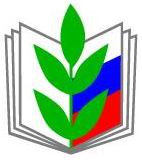 ПРОФЕССИОНАЛЬНЫЙ СОЮЗ РАБОТНИКОВ НАРОДНОГО ОБРАЗОВАНИЯ И НАУКИ РОССИЙСКОЙ ФЕДЕРАЦИИРЕГИОНАЛЬНАЯ ОРГАНИЗАЦИЯ ПРОФЕССИОНАЛЬНОГО СОЮЗА РАБОТНИКОВ НАРОДНОГО ОБРАЗОВАНИЯ И НАУКИ РОССИЙСКОЙ ФЕДЕРАЦИИВ РЕСПУБЛИКЕ ТАТАРСТАН(ТАТАРСТАНСКАЯ РЕСПУБЛИКАНСКАЯ ОРГАНИЗАЦИЯ ОБЩЕРОССИЙСКОГО ПРОФСОЮЗА ОБРАЗОВАНИЯ)КОМИТЕТПОСТАНОВЛЕНИЕПРОФЕССИОНАЛЬНЫЙ СОЮЗ РАБОТНИКОВ НАРОДНОГО ОБРАЗОВАНИЯ И НАУКИ РОССИЙСКОЙ ФЕДЕРАЦИИРЕГИОНАЛЬНАЯ ОРГАНИЗАЦИЯ ПРОФЕССИОНАЛЬНОГО СОЮЗА РАБОТНИКОВ НАРОДНОГО ОБРАЗОВАНИЯ И НАУКИ РОССИЙСКОЙ ФЕДЕРАЦИИВ РЕСПУБЛИКЕ ТАТАРСТАН(ТАТАРСТАНСКАЯ РЕСПУБЛИКАНСКАЯ ОРГАНИЗАЦИЯ ОБЩЕРОССИЙСКОГО ПРОФСОЮЗА ОБРАЗОВАНИЯ)КОМИТЕТПОСТАНОВЛЕНИЕПРОФЕССИОНАЛЬНЫЙ СОЮЗ РАБОТНИКОВ НАРОДНОГО ОБРАЗОВАНИЯ И НАУКИ РОССИЙСКОЙ ФЕДЕРАЦИИРЕГИОНАЛЬНАЯ ОРГАНИЗАЦИЯ ПРОФЕССИОНАЛЬНОГО СОЮЗА РАБОТНИКОВ НАРОДНОГО ОБРАЗОВАНИЯ И НАУКИ РОССИЙСКОЙ ФЕДЕРАЦИИВ РЕСПУБЛИКЕ ТАТАРСТАН(ТАТАРСТАНСКАЯ РЕСПУБЛИКАНСКАЯ ОРГАНИЗАЦИЯ ОБЩЕРОССИЙСКОГО ПРОФСОЮЗА ОБРАЗОВАНИЯ)КОМИТЕТПОСТАНОВЛЕНИЕ18 февраля 2022 г.
г. Казань
                                     № 7-3О созыве внеочередной XXII конференции Региональной организации Профессионального союза работников народного образования и науки Российской Федерации в Республике Татарстан                               Председатель 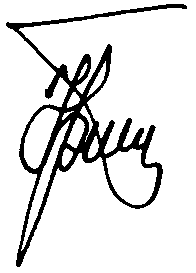              Ю. П. Прохоров№ п/пНаименование организаций ПрофсоюзаЧисленность на 01.01.2022Количество делегатов1.Агрызская территориальная организация Профсоюза1 12312.Аксубаевская территориальная организация Профсоюза1 13613.Актанышская территориальная организация Профсоюза1 31214.Азнакаевская территориальная организация Профсоюза2 42515.Алексеевская территориальная организация Профсоюза88816.Алькеевская территориальная организация Профсоюза92817.Альметьевская территориальная организация Профсоюза2 94418.Альметьевская территориальная организация Профсоюза работников дошкольного образования3 01819.Арская территориальная организация Профсоюза1 935110.Апастовская территориальная организация Профсоюза751111.Атнинская территориальная организация Профсоюза602112.Бавлинская территориальная организация Профсоюза1 205113Балтасинская территориальная организация Профсоюза1 430114.Бугульминская территориальная организация Профсоюза3 400115.Буинская территориальная организация Профсоюза1 527116.Верхнеуслонская территориальная организация Профсоюза606117.Высокогорская территориальная организация Профсоюза1 892118.Дрожжановская территориальная организация Профсоюза976119.Елабужская территориальная организация Профсоюза2 138120.Заинская территориальная организация Профсоюза1 556121.Зеленодольская территориальная организация Профсоюза3 575122. Камскоустьинская территориальная организация Профсоюза498123.Кукморская территориальная организация Профсоюза2 173124.Кайбицкая территориальная организация Профсоюза523125.Лаишевская территориальная организация Профсоюза1 502126.Лениногорская территориальная организация Профсоюза2 592127.Менделеевская территориальная организация Профсоюза1 014128.Мамадышская территориальная организация Профсоюза1 737129.Мензелинская территориальная организация Профсоюза1 011130.Муслюмовская территориальная организация Профсоюза880131.Нижнекамская территориальная организация Профсоюза работников дошкольного образования5 119132.Нижнекамская территориальная организация Профсоюза4 144133.Новошешминская территориальная организация Профсоюза510134.Набережночелнинская территориальная организация Профсоюза14 371435.Нурлатская территориальная организация Профсоюза1 904136.Пестречинская территориальная организация Профсоюза1 188137.Рыбнослободская территориальная организация Профсоюза1 005138.Сармановская территориальная организация Профсоюза1 224139.Сабинская территориальная организация Профсоюза1 797140.Спасская территориальная организация Профсоюза801141.Тетюшская территориальная организация Профсоюза713142.Тукаевская территориальная организация Профсоюза1 186143.Тюлячинская территориальная организация Профсоюза693144.Чистопольская территориальная организация Профсоюза2 285145.Черемшанская территориальная организация Профсоюза806146.Ютазинская территориальная организация Профсоюза538147.Территориальная организация Профсоюза Авиастроительного иНово-Савиновского района г. Казань8 222                      248.Территориальная организация Профсоюза Вахитовского и Приволжского района г. Казань9 120349.Территориальная организация Профсоюза Кировского и Московского района г. Казань6 827250.Территориальная организация Профсоюза Советского района г. Казань8 707251.ППО Управления образования ИК г. Казань258152.ППО Центра бухгалтерского обслуживания муниципальных учреждений города Казани346153.ППО Департамента продовольствия и социального питания г. Казань520154.Первичная профсоюзная организация МО и Н РТ173155.ОППО ФГБОУ ВО «КНИТУ» 11 9383 (2)56.ОППО КГАСУ 2 226157.ОППО КНИТУ-КАИ 4 1962 (1)58.ППО работников КФУ2 420159.ППО работников Елабужского института КФУ 219160.ППО работников Набережночелнинского института КФУ338161.ППО работников КГЭУ542162.ППО студентов и аспирантов КГЭУ3 138163.ППО студентов КФУ24 328464.ППО студентов и аспирантов Набережночелнинского института КФУ3 494165.ППО ФГБОУ ВО «Поволжский ГУФКСиТ»203166.ППО ГАПОУ «Арский педагогический колледж им. Г. Тукая»172167.ППО ГАПОУ «Казанский педагогический колледж»133168.ППО ГАПОУ «Набережночелнинский педагогический колледж»105169.ППО Раифское СУВУ101170.ППО ГАПОУ «КСК»183171.ППО ГАПОУ «КАТК им. П.В. Дементьева»2151В соответствии с пунктом 2.3. статьи 16 Устава Профсоюза Председатель, заместители Председателя, Председатель Контрольно-ревизионной комиссии Татарстанской республиканской организации Общероссийского Профсоюза образования являются делегатами XXII конференции Региональной организации Профессионального союза работников народного образования и науки Российской Федерации в Республике Татарстан4ИТОГО:89 (9)№ п/пФамилия, имя, отчествоМесто работы, должность 1.2.1.Фамилия, имя, отчество 2.Число, месяц и год рождения 3.Место работы, должность (для обучающихся (студентов) - место учебы)4.Образование, специальность (курс, специальность)5.Ученая степень, ученое звание6.Стаж работы в системе образования (с учетом стажа работы на освобожденных профсоюзных должностях)  7.Стаж работы на освобожденных профсоюзных должностях8.Участие в работе выборных профсоюзных органов (в настоящее время)9.Наличие государственных и профсоюзных наград, почетных званий (указать какие и дату награждения)10.Избирался ли ранее делегатом конференции Татарстанской республиканской организации Общероссийского Профсоюза образования11.Избирался ли в законодательные органы власти (указать в какие и когда)12.Домашний адрес (указать индекс), телефон, адрес электронной почты 13.От какой организации избран делегатом внеочередной XXII конференции Региональной организации Профессионального союза работников народного образования и науки Российской Федерации в Республике Татарстан